Група ШМ-5    Дата: 25.03.20Предмет  Основи архітектуриТема уроку  Архітектурний стильАрхітектурний стиль — сукупність основних рис та ознак архітектури певного історичного часу і місця, яка проявляється у функціональних, конструктивних, мистецьких особливостях будов.Розвиток архітектурних стилів залежить від кліматичних, технічних, релігійних і культурних чинників. Хоча розвиток архітектури безпосередньо залежить від часу, не завжди стилі змінюють один одного послідовно, відоме одночасне співіснування стилів як альтернативи один одному, наприклад, бароко і класицизм, модерн і еклектика, функционалізм, конструктивізм і ар-деко.Найвідоміші архітектурні стиліРоманський стильМонументалізмГотикаРенесансКласицизмАмпірБароко (в тому числі «Українське бароко»)РококоНеоготика (або псевдоготика)МодернізмНеокласицизм (в тому числі ретроспективізм)Скандинавський класицизмПівнічний модерн (скандинавський стиль, а в країнах Північної  Європи -  національний романтизм)ЕклектизмДеконструктивізмБоз ар(Боз арт) історичний стиль кінця 19 початку 20 ст., орієнтований на італійський Ренесанс у перебільшених формахХай-тек (від англ. високі технології)Кінетична архітектураЗразки архітектурних стилів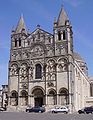 Кафедральний собор Св.Петра, м.Ангулєм, Франція, видатний зразок романського стилю.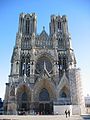 Собор в Реймсі, Франція, готичний стиль.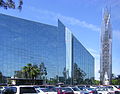 Кришталевий собор з баштою Реформатської церкви, 1980 р. Каліфорнія, м.Гарден Гроув, стиль хай тек.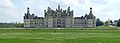 Замок Шамбор, Франція, 1519—1547 рр. Французький зразок Ренесансу 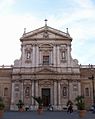  Церква Св. Сусани, Римське бароко, арх.Карло Мадерна.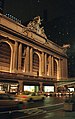 Вокзал Гранд-Сентрал-Термінал в Нью-Йорку, зразок боз арту.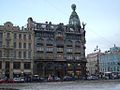 Будинок компанії Зінгер в Санкт-Петербурзі, модерн(ар нуво).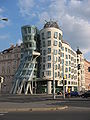 Будинок, що танцює, Прага, арх.В.Мілунич і Ф.Гері, деконструктивізм, 1996 рік.Домашнє завдання:Ознайомитися з архітектурними стилями за допомогою мережі Інтернет (посилання https://uk.wikipedia.org/wiki/%D0%90%D1%80%D1%85%D1%96%D1%82%D0%B5%D0%BA%D1%82%D1%83%D1%80%D0%BD%D0%B8%D0%B9_%D1%81%D1%82%D0%B8%D0%BB%D1%8C).Зворотній контакт у Вайбер на номер телефону +380930046411.Група ШМ-5    Дата: 25.03.20Предмет  Основи архітектуриТема уроку  Архітектурний стильБаро́ко  (від порт.  barroco  ісп. barrueco  та фр. baroque — перлина неправильної форми) — стиль у європейському мистецтві (живописі, скульптурі, музиці, літературі) та  архітектурі початку XVI століття — кінця XVIII століття. Хронологічно бароко слідує за Ренесансом, за ним іде Класицизм. За  естетичним визначенням, бароко — стиль, що виникає на хвилі кризи  гуманізму і народження маньєризму. Він висловлює бажання насолоджуватись дарунками життя, мистецтва і природи. Якщо  ренесанс мав незначне поширення у країнах за межами Західної Європи, то з доби бароко почалося справжнє поширення європейської цивілізації на інші континенти.Великого значення в цей час набули церемоніали, етикет, ушляхетнення способу життя й зовнішнього вигляду людини. Ці постулати знайшли своє відображення в мистецтві. Основні риси стилю бароко — парадність, урочистість, пишність, динамічність. Особливо треба відзначити прагнення до синтезу мистецтв — взаємопроникнення архітектури, скульптури, живопису й декоративного мистецтва. Архітектура бароко вирізняється просторовим розмахом, плавністю й складним поєднанням криволінійних форм, злиттям об'ємів у динамічну масу, багату на скульптурний декор. Часто зустрічаються розгорнуті колонади, пілястри. Куполи набувають складних форм, стають багатоярусними. Характерні деталі бароко — теламон (атлант),  каріатида  й  маскарон.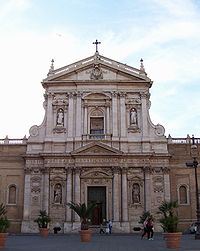 Батьківщиною бароко вважається Італія та її такі визначні мистецькі центри, як Рим,  Мантуя, меншою мірою — Венеція і  Флоренція, де зберігаються перші зразки бароко в архітектурі, скульптурі, живописі[1].Засновником бароко в Італії вважають Мікеланджело Буонарроті (1475—1564). Саме він підсилив архітектуру велетенським ордером, широко використовував карнизи, подвоєння пілястр та колон, тісняву архітектурних елементів та надлюдський розмір. Скульптурні та архітектурні твори генія й досі справляють враження скорботи, напруги, нервовості, хоча зберігають чітку побудову, симетрію і потойбічну, майже неможливу красу.Характерною є пишнота, парадність, яскравість кольорів, контрастність, екстравагантність орнаменту, асиметрія конструкцій. У бароковій архітектурі панують сильні контрасти об'ємів, перебільшена пластика фасадів, ефекти світлотіні та кольору.  Живопис  і  скульптура відзначаються декоративно-театральними композиціями, тонкою розробкою колориту й ефектів освітлення, ускладненою пластикою, парадністю. У   музиці — поява опери, розвиток вільногоВідро́дження або  Ренеса́нс (фр. Renaissance — «Відродження») — культурно-філософський рух кінця Середньовіччя — початку Нового часу, що ґрунтувався на ідеалах  гуманізму та орієнтувався на спадщину античності.У своїй основі Ренесанс має  гуманістичний світогляд, звернення до культурної спадщини античності, її «відродження» (звідси і походження терміна). Його провісниками стали поет Данте, художник  Джотто та інші. Але родоначальниками Відродження вважаються  Франческо Петрарка (1304—1374), автор «Книги пісень»  і  Джованні Бокаччо (1313—1375), автор «Декамерону». В малярстві першою була Флорентійська школа на чолі з  Філліппо Брунеллескі (1377—1446), Донателло (1386—1466), Мазаччо (1401—бл.1428). Це період так званого «Раннього Відродження». Отже, перша в історії людства антифеодальна культура виникла в італійських містах-державах, які першими стали на  капіталістичний шлях розвитку економіки й вибороли політичну незалежність в аристократії та князів церкви. Останні ж перейшли на позиції підтримки нової ідеологічної течії. Вони або породжували компромісні форми між ренесансним світоглядом і католицизмом, або обмежували розповсюдження гуманізму. Навіть в Італії (Флоренція, Венеція, Ріміні, Падуя, частково Рим) відомі ренесансні центри існували в тісному оточенні феодальних князівств і феодальних державних утворень на Європейському континенті.Класици́зм (англ. classicism, від лат. classicus — зразковий) — напрям в європейському мистецтві, який уперше заявив про себе в культурі XVI ст. Найбільшого розквіту досягає у Франції (XVII ст.). Певною мірою притаманний мистецтву усіх країн Європи, у деяких зберігав свої позиції аж до першої чверті  XIX ст. Для класицизму важливим був принцип свободи вибору — необмеженість власного, суб'єктивного трактування історичних форм[1].Для класицизму характерна орієнтація на античну літературу, яка проголошувалася ідеальною, класичною, гідною наслідування. Теоретичним підґрунтям класицизму була антична теорія поетики і насамперед «Поетика»  Арістотеля, теоретичні засади якого втілювала французька «Плеяда» (XVII ст.). У виробленні своїх загальнотеоретичних програм, особливо в галузі жанру і стилю, класицизм спирався і на філософію раціоналізму.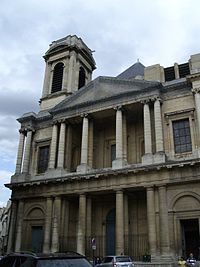 Визначальні риси класицизму:раціоналізм (прагнення будувати художні твори на засадах розуму, ігнорування особистих почуттів);наслідування зразків античного мистецтва;нормативність, встановлення вічних та непорушних правил і законів (для драматургії — це закон трьох єдностей (дії, часу й місця);обов'язкове дотримання канонічних правил написання творів (зображення героя тільки при виконанні державного обов'язку, різкий поділ дійових осіб на позитивних та негативних, суворе дотримання пропорційності всіх частин твору, стрункість композиції тощо);у галузі мови класицизм ставив вимоги ясності та чистоти, ідеалом була мова афористична, понятійна, яка відповідала б засадам теорії трьох стилів;аристократизм, орієнтування на вимоги, смаки вищої суспільної верстви;встановлення ієрархії жанрів, серед яких найважливішими вважалися античні; поділ жанрів на «серйозні», «високі» (трагедія, епопея, роман, елегія, ідилія) та «низькі», «розважальні» (травестійна поема, комедія, байка, епіграма).Го́тика (італ. gotico, від назви германського племені готів), готичний стиль — художній стиль, середньовічної культури  країн Західної Європи (між серединами XII і XVI століть). Термін «Готика» введений в епоху  Відродження як зневажливе позначення всього середньовічного мистецтва, що вважалося «варварським».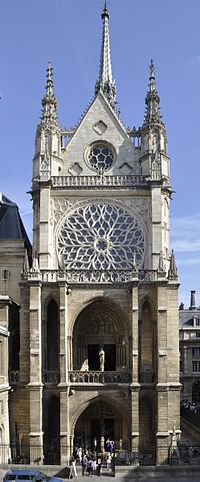 Готика зародилася в Північній частині Франції (Іль-де-Франс) у середині ХІІ ст. і досягла розквіту в першій половині ХІІІ ст. Первісна назва готичної архітектури — Opus  Francigenum. Термін «готика» — пізнього походження, але саме він закріпився в літературі і мистецтвознавстві.Готика розвивалася в країнах, де панувала католицька церква, і під її егідою феодально-церковні основи зберігалися в ідеології та культурі епохи Готики. Готичне мистецтво залишалося переважно культовим за призначенням і релігійним за тематикою: воно було співвіднесено з вічністю, з «вищими» ірраціональними силами.З початку XIX ст., коли для мистецтва X — XII ст. був прийнятий термін романський стиль, були обмежені хронологічні рамки готики, у ній виділили ранню, зрілу (високу) і пізню фази. Від романського стилю готика успадкувала верховенство архітектури в системі мистецтв і традиційні типи споруд. Особливе місце в мистецтві готики займав  собор — вищий зразок синтезу архітектури,  скульптури  і живопису (вітражів). Незрівнянний з людиною простір собору, вертикалізм  його  веж  і склепінь, підпорядкування скульптури динамічним архітектурним ритмам, багатобарвне сяйво вітражів робили сильний емоційний вплив на віруючих.Ампі́р (фр. empire — буквально «імперія», «імперський») — стиль у європейській архітектурі (і мистецтві загалом) кінця 18 — початку 19 ст.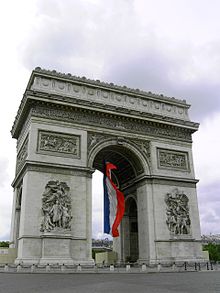 Ампір був своєрідним продовженням революційного класицизму (і неокласицизму  загалом), тільки урочистішим і пафоснішим. Взірцем для художників залишався Стародавній Рим, але тепер уже не республіканський, а  імператорський — з його палацами та тріумфальними арками[1]. Для ампіру характерні прагнення до строгої величі та помпезності, холодної елегантності і звеличення абсолютну владу військових монархій (Перша імперія у Франції, російського царя Олександра І). В декоративному оформленні архітектурних споруд, меблів та ін. застосовувалися військові емблеми, зброя часів Стародавнього Риму, лаврові вінці, крилаті грифони, сфінкси, леви та ін.Модернізм (літерально — «осучаснений», від  лат. modernus — сучасний) — це  філософський і мистецький рух, який поряд з культурними течіями та змінами виник через широкомасштабні та далекосяжні трансформації у західному суспільстві в кінці 19 — початку 20 століть. Серед факторів, що формували модернізм, були розвиток сучасних індустріальних суспільств та швидке зростання міст, а потім реакції на жахи Першої світової війни. Модернізм також відкинув визначеність мислення просвітництва, хоча багато модерністів також відкидали релігійну віру.[3][4]Модернізм, як правило, включає діяльність та творіння тих, хто відчував традиційні форми мистецтва, архітектури, літератури, релігійної віри, філософії, соціальних організацій, діяльність щоденного життя і науки стали непристосованими до своїх завдань і застаріли в нове економічне, соціальне та політичне середовище сформованого повністю індустріалізованого світу. Заборона поета Езра Паунда 1934 р. «Зробити це новим!» був наріжним каменем підходу руху до того, що він бачив як застарілу культуру минулого. У цьому дусі його інновації, як роман потоку свідомості, атональна (або пантональна) та  додекафонія музики, дивізіоністський живопис та абстрактне мистецтво, мали всі попередники у 19 столітті.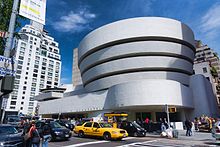 Помітною характеристикою модернізму є самосвідомість та іронія стосовно літературних та соціальних традицій, що часто призводило до експериментів із формою, поряд із застосуванням прийомів, що привертали увагу до процесів та матеріалів, що використовуються при створенні картини, поеми, будівлі тощо твори мистецтва. Модернізм явно відкинув ідеологію реалізму[5][6][7] та використали твори минулого шляхом використання репресій, інкорпорації, переписування, рекапітуляції, ревізії та пародії.[8][9][10]У той час як одні вчені бачать, як модернізм продовжується в 21 столітті, інші бачать, що він перетворюється на пізній модернізм або високий модернізм.[11] Постмодернізм — це відхід від модернізму і спростовує його основні припущення.[12][13][14]Хай-тек (Гай-тек) (скорочення від англ. high technology — високі технології) — стилістичний напрям у сучасній архітектурі та дизайні, зорієнтований на функційність, науковість, елітне обслуговування архітектурою з застосовуванням високих технологій.Виникнення хай-текЯк стилістичний напрямок хай-тек ще вивчається (2010 р.). Вважають, що він виник в надрах постмодернізмової архітектури 1970-х рр. Головними теоретиками та практиками хай-теку були архітектори Британії, Японії, США. Серед них — японець Кендзо Танге, італієць Ренцо Піно а англійці Норман Фостер, Ніколас Грімшоу, Річард Роджерс, в США — Ф. Джонсон.Історик архітектури і сам архітектор з США Чарльз Дженкс  (Charles  Alexander Jencks, 1939 p., Балтімор) розробив класифікацію, за якою хай-тек — це пізній модернізм, пік його розвитку.Головні ознаки хай-текуВикористовування простих геометричних фігур при збереженні виразного силуету.Широке використовування скла, пластмас, блискучих поверхонь металу.Використовування сіро-металевих фарб.Децентралізація джерел освітлення.Багато трубчастих конструкцій та сходинки, що винесені назовні.Високий прагматизм в плануванні та використовуванні простору (не завжди).Глобалізація — італієць будує у Франції, а японець в арабській країні (деяке нехтування національних особливостей культури).Домашнє завдання:Ознайомитися з архітектурними стилями і дати їм характеристику.Описати в якому сторіччі він був, які будівлі для нього характерніЗа допомогою мережі Інтернет ознайомитися зі стилями: рококо, конструктивізм, еклектизм, романський стиль (посиланняhttps://uk.wikipedia.org/wiki/%D0%92%D1%96%D0%B4%D1%80%D0%BE%D0%B4%D0%B6%D0%B5%D0%BD%D0%BD)Зворотній контакт у Вайбер на номер телефону +380930046411.